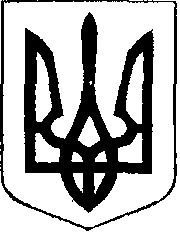                                                У К Р А Ї Н А            Жовківська міська рада  Жовківського району Львівської області	53-а сесія VIІ-го демократичного скликання 				         РІШЕННЯвід              2020р.             № 	м. ЖовкваПро затвердження  технічної документаціїіз землеустрою щодо встановлення (відновлення)меж земельної ділянки в натурі (на місцевості), для будівництва та обслуговування житловогобудинку, господарських будівель і спорудв м.Жовкві.             Розглянувши заяви про затвердження технічної документації із землеустрою щодо встановлення (відновлення) меж земельної ділянки в натурі (на місцевості), для будівництва та обслуговування житлового будинку, господарських будівель і споруд в м.Жовкві, керуючись ст.12, 118, 121, 186 Земельного кодексу України та ст.26 Закону України « Про місцеве самоврядування в Україні», Жовківська міська радаВ И Р І Ш И Л А:	            1. Затвердити гр. Сарабун Надії Миколаївні технічну документацію із землеустрою щодо встановлення (відновлення) меж земельної ділянки в натурі (на місцевості), площею 0,0607 га. у власність, кадастровий номер 4622710100:01:015:0104 для будівництва та обслуговування житлового будинку, господарських будівель і споруд по вул.Київська, 6  в м.Жовкві.           1.1. Надати у власність гр. Сарабун Надії Миколаївні  земельну ділянку (кадастровий номер 4622710100:01:015:0104) площею 0,0607 га., для будівництва та обслуговування жилого будинку,  господарських будівель і  споруд  по   вул. Київська, 6   в місті Жовкві.           2. Затвердити гр. Паламар Ользі Ярославівні технічну документацію із землеустрою щодо встановлення (відновлення) меж земельної ділянки в натурі (на місцевості), площею 0,0591 га. у власність, кадастровий номер 4622710100:01:004:0154 для будівництва та обслуговування житлового будинку, господарських будівель і споруд по вул. О.Довбуша,28  в м.Жовкві.           2.1. Надати у власність гр. Паламар Ользі Ярославівні  земельну ділянку (кадастровий номер 4622710100:01:004:0154) площею 0,0591 га., для будівництва та обслуговування жилого будинку,  господарських будівель і  споруд  по   вул. О.Довбуша,28   в місті Жовкві.                       3. Затвердити гр. Козюркевич Олександрі Іванівні технічну документацію із землеустрою щодо встановлення (відновлення) меж земельної ділянки в натурі (на місцевості), площею 0,0724 га. у власність, кадастровий номер 4622710100:01:016:0555 для будівництва та обслуговування житлового будинку, господарських будівель і споруд по вул. Грінченка,5  в м.Жовкві.           3.1. Надати у власність гр. Козюркевич Олександрі Іванівні земельну ділянку (кадастровий номер 4622710100:01:016:0555) площею 0,0724 га., для будівництва та обслуговування жилого будинку,  господарських будівель і  споруд  по   вул. Грінченка,5   в місті Жовкві.             4. Затвердити гр. Дзюнька Оксані Віталіївні технічну документацію із землеустрою щодо встановлення (відновлення) меж земельної ділянки в натурі (на місцевості), площею 0,0917 га. у власність, кадастровий номер 4622710100:01:011:0098 для будівництва та обслуговування житлового будинку, господарських будівель і споруд по вул. Воїнів УПА, 32а  в м.Жовкві.           4.1. Надати у власність гр. Дзюнька Оксані Віталіївні земельну ділянку (кадастровий номер 4622710100:01:011:0098) площею 0,0917 га., для будівництва та обслуговування жилого будинку,  господарських будівель і  споруд  по   вул. Воїнів УПА, 32а   в місті Жовкві.             5. Затвердити гр..гр. Савіцькій Світлані Василівні, Гурській Наталії Василівні технічну документацію із землеустрою щодо встановлення (відновлення) меж земельної ділянки в натурі (на місцевості), площею 0,0582 га. у спільну сумісну власність, кадастровий номер 4622710100:01:004:0195 для будівництва та обслуговування житлового будинку, господарських будівель і споруд по вул. О.Довбуша, 33  в м.Жовкві.           5.1. Надати у спільну сумісну власність гр.гр. Савіцькій Світлані Василівні, Гурській Наталії Василівні земельну ділянку (кадастровий номер 4622710100:01:004:0195) площею 0,0582 га., для будівництва та обслуговування жилого будинку,  господарських будівель і  споруд  по   вул. О.Довбуша, 33   в місті Жовкві.             6. Затвердити гр. гр. Савицькій Олександрі Михайлівні, Морозу Андрію Мироновичу технічну документацію із землеустрою щодо встановлення (відновлення) меж земельної ділянки в натурі (на місцевості), площею 0,1000 га. у спільну сумісну власність, кадастровий номер 4622710100:01:001:0311 для будівництва та обслуговування житлового будинку, господарських будівель і споруд по вул. Й.Сліпого, 52  в м.Жовкві.           6.1. Надати у спільну сумісну власність гр.гр. Савицькій Олександрі Михайлівні, Морозу Андрію Мироновичу земельну ділянку (кадастровий номер 4622710100:01:001:0311) площею 0,1000 га., для будівництва та обслуговування жилого будинку,  господарських будівель і  споруд  по   вул. Й.Сліпого, 52   в місті Жовкві.            7. Затвердити гр. гр. Сенюті Ользі Степанівні, Сторській Марії Степанівні технічну документацію із землеустрою щодо встановлення (відновлення) меж земельної ділянки в натурі (на місцевості), площею 0,1000 га. у спільну сумісну власність, кадастровий номер 4622710100:01:015:0106 для будівництва та обслуговування житлового будинку, господарських будівель і споруд по вул. Л.Українки, 37А  в м.Жовкві.           7.1. Надати у спільну сумісну власність гр.гр. Сенюті Ользі Степанівні, Сторській Марії Степанівні земельну ділянку (кадастровий номер 4622710100:01:015:0106) площею 0,1000 га., для будівництва та обслуговування жилого будинку,  господарських будівель і  споруд  по   вул. Л.Українки, 37А   в місті Жовкві.            8. Затвердити гр. Близнак Ганні Григорівні технічну документацію із землеустрою щодо встановлення (відновлення) меж земельної ділянки в натурі (на місцевості), площею 0,0678 га. у власність, кадастровий номер 4622710100:01:001:0312 для будівництва та обслуговування житлового будинку, господарських будівель і споруд по вул. Хвильового,26  в м. Жовкві.           8.1. Надати у власність гр. Близнак Ганні Григорівні земельну ділянку (кадастровий номер 4622710100:01:001:0312) площею 0,0678 га., для будівництва та обслуговування жилого будинку,  господарських будівель і  споруд  по   вул. Хвильового,26   в місті Жовкві.            9. Затвердити гр. Кашуба Оксані Мирославівні технічну документацію із землеустрою щодо встановлення (відновлення) меж земельної ділянки в натурі (на місцевості), площею 0,1000 га. у власність, кадастровий номер 4622710100:01:008:0061 для будівництва та обслуговування житлового будинку, господарських будівель і споруд по вул. Срібна,4  в м. Жовкві.           9.1. Надати у власність гр. Кашуба Оксані Мирославівні земельну ділянку (кадастровий номер 4622710100:01:008:0061) площею 0,1000 га., для будівництва та обслуговування жилого будинку,  господарських будівель і  споруд  по   вул. Срібна,4   в місті Жовкві.        10. Зареєструвати речове право на земельну ділянку у встановленому законодавством порядку.       11. Виконувати обов’язки власника земельної ділянки до вимог статті 91 Земельного кодексу України.Міський голова						Петро Вихопень